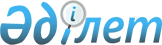 Об утверждении Типового трехстороннего договора о взаимных обязательствах между местными исполнительными органами, обучаемым и работодателем по переобучению с целью замещения иностранных специалистовСовместный приказ Министра труда и социальной защиты населения Республики Казахстан от 6 мая 2009 года № 159-п, Министра образования и науки Республики Казахстан от 8 мая 2009 года № 208, Министра энергетики и минеральных ресурсов Республики Казахстан от 13 мая 2009 года № 135. Зарегистрирован в Министерстве юстиции Республики Казахстан 5 июня 2009 года № 5690      Примечание РЦПИ! 

      Порядок введения в действие приказ см. п. 3.

      В соответствии с пунктом 50 Плана мероприятий по исполнению Плана действий Правительства Республики Казахстан на 2009 год по реализации Послания Главы государства народу Казахстана от 6 марта 2009 года "Через кризис к обновлению и развитию" (Дорожной карты), утвержденного постановлением Правительства Республики Казахстан от 10 марта 2009 года № 274, ПРИКАЗЫВАЕМ: 



      1. Утвердить Типовой трехсторонний договор о взаимных обязательствах между местными исполнительными органами, обучаемым и работодателем по переобучению с целью замещения иностранных специалистов. 



      2. Министерству труда и социальной защиты населения Республики Казахстан: 



      1) обеспечить в установленном порядке государственную регистрацию настоящего приказа в Министерстве юстиции Республики Казахстан; 



      2) после государственной регистрации обеспечить в установленном законодательством Республики Казахстан порядке его официальное опубликование в средствах массовой информации. 



      3. Настоящий приказ вводится в действие со дня его официального опубликования.        Министр труда и социальной 

      защиты населения 

      Республики Казахстан                       Г. Абдыкаликова       Министр образования и науки 

      Республики Казахстан                       Ж. Туймебаев       Министр энергетики и 

      минеральных ресурсов 

      Республики Казахстан                       С. Мынбаев Утвержден       

совместным приказом:  Министра        

труда и социальной   

защиты населения    

Республики Казахстан  

6 мая 2009 г. № 159-п Министра        

образования и науки   

Республики Казахстан  

8 мая 2009 г. № 208  Министра        

энергетики и минеральных 

ресурсов        

Республики Казахстан  

13 мая 2009 г. № 135                      

ТИПОВОЙ ТРЕХСТОРОННИЙ ДОГОВОР 

     о взаимных обязательствах между местными исполнительными 

    органами, обучаемым и работодателем по переобучению с целью 

                замещения иностранных специалистов г. __________________                   "___" ____________ 200__ г. 

__________________________________ в лице ___________________________ 

  (местный исполнительный орган)              (должность, Ф.И.О) 

действующего на основании ___________________________________________ 

именуемый в дальнейшем Акимат, ______________________ в лице ________ 

                          (наименование юридического лица) 

_____________________________________________________________________ 

                          (должность, Ф.И.О) 

действующего на основании __________________________________________, 

именуемый в дальнейшем Работодатель, и _____________________________, 

                                           (Ф.И.О. обучаемого) 

удостоверение личности № ___________ выдан ______________ 

"___" ___________ г., 

именуемый (ая) в дальнейшем Обучающийся, вместе именуемые Стороны 

заключили настоящий Договор о нижеследующем. 

1. Предмет договора 

      1.1. Настоящий Договор определяет порядок организации переобучения граждан Казахстана по специальностям и профессиям (квалификациям) востребованным на внутреннем рынке труда Республики Казахстан (далее – востребованные специальности и профессии (квалификации), с целью замещения иностранных специалистов. 

2. Права и обязанности Сторон 

      2.1. Акимат обязан: 



      2.1.1. Организовать прохождение переобучения казахстанских кадров по профессиям и специальностям (квалификациям) привлекаемой иностранной рабочей силы с целью замещения иностранных специалистов. 



      2.1.2. Создать и организовать работу Комиссии по переобучению казахстанских кадров и замещению иностранной рабочей силы, которая направляет переобученные казахстанские кадры на стажировку сроком до одного месяца в предприятия, привлекающие иностранную рабочую силу, а также принимает решение о замещении привлеченных иностранных специалистов казахстанскими кадрами (о трудоустройстве лиц, прошедших переобучение для замены привлеченной иностранной рабочей силы). 



      2.1.3. Обеспечить определение Управлением координации занятости и социальных программ акимата: 

      - перечня предприятий, привлекающих иностранную рабочую силу, в разрезе районов (области, города) и отраслей с указанием специальностей и профессий (квалификации) привлекаемой иностранной рабочей силы; 

      - количества привлеченных иностранных специалистов, подлежащих замене казахстанскими кадрами, в разрезе районов (области, города), специальности и профессии (квалификации); 

      - перечня профессий и специальностей для организации переобучения казахстанских кадров с целью замещения привлеченных иностранных специалистов. 



      2.1.4. Обеспечить через Управления координации занятости и социальных программ, образования акимата: 

      - подписание соглашений между Акиматом и предприятиями, привлекающими иностранную рабочую силу, по организации переобучения кадров; 

      - организацию курсов для переобучения казахстанских кадров по рабочим специальностям и профессиям с целью замещения иностранных специалистов; 

      - ежемесячный мониторинг переобучения казахстанских кадров с целью замещения привлеченных иностранных специалистов и трудоустройства, прошедших переобучение. 

      - обеспечить разработку и утверждение порядка направления Обучающихся на переобучение в организации образования, трудоустройства прошедших переобучение по согласованию с Работодателем. 



      2.1.5. Оплатить переобучение Обучающегося за счет республиканского бюджета. 



      2.2. Акимат имеет право: 



      2.2.1. Определить организации образования для прохождения переобучения. 



      2.2.2. Требовать от Обучающегося добросовестного и надлежащего исполнения обязательств в соответствии с настоящим договором, а также соблюдения учебной дисциплины. 



      2.2.3. Требовать от Работодателя выполнения обязательств, установленных настоящим Договором. 



      2.2.4. Требовать от Обучающегося возместить затраты за переобучение в случае отказа Обучающимся от продолжения обучения в организации образования без уважительных причин, при отчислении его администрацией учебного заведения за нарушение учебной дисциплины. 



      К уважительным причинам отказа Обучающегося от продолжения обучения в учебном заведении относится состояние здоровья, в связи с которым Обучающийся в течение длительного времени (более двух недель) не может посещать занятия, переезд Обучающегося в другой населенный пункт и вследствие непреодолимой силы, то есть чрезвычайных и непредотвратимых при данных условиях обстоятельствах (стихийные явления, военные действия и т.п.). 



      2.3. Обучающийся обязан: 



      2.3.1. В случае пропуска занятий информировать организации образования (по телефону, телеграфу или иным способом) о причинах отсутствия и (или) не посещения с предоставлением письменного объяснения по вопросам соблюдения условий договора, правил внутреннего распорядка. 



      2.3.2. По окончании переобучения, удостоверяемого соответствующим свидетельством (сертификатом, удостоверением), выданным организацией образования, приступить к трудовой деятельности на предприятии Работодателя по профессии и специальности, заявленной Работодателем на замещение. 



      2.3.3. Возместить Акимату сумму затраченную на переобучение, в связи с досрочным прекращением переобучения, кроме случаев предусмотренных вторым абзацем подпункта 2.2.4. настоящего договора. 



      2.4. Обучающийся имеет право: 



      2.4.1. Получить качественное образование в соответствии с образовательной учебной программой переобучения. 



      2.4.2. На бесплатное пользование библиотекой и информационными ресурсами организации образования. 



      2.5. Обязанности Работодателя: 



      2.5.1. Принять участие в согласовании образовательной учебной программы переобучения казахстанских кадров (содержания специального курса, определяемого видом производства или деятельности). 



      2.5.2. Оказать содействие в организации и проведении профессиональной практики Обучающегося на рабочем месте (в предприятии). 



      2.5.3. Предоставить информацию в Акимат о количестве привлекаемой иностранной рабочей силы в разрезе специальностей и профессий (квалификаций). 



      2.5.4. Принимать на работу лиц, прошедших переобучение, для замещения привлекаемой иностранной рабочей силы направленных уполномоченным органом по вопросам занятости населения. 



      2.6. Права Работодателя: 



      2.6.1. Принять участие в определении перечня профессий и специальностей (квалификаций) для замещения привлекаемой иностранной рабочей силы. 



      2.6.2. Принять участие в разработке и согласования порядка направления Обучающихся на переобучение в организацию образования, трудоустройства прошедших переобучение на предприятии Работодателя. 



      2.6.3. Принимать участие в организации и проведении квалификационных экзаменов в организациях образования (состав экзаменационных комиссий). 



      2.6.4. Оплатить за счет средств предприятия затраты по прохождению Обучающимся дополнительных занятий в организации образования, не предусмотренных направлением Акимата (софинансирование). 

3. Ответственность сторон 

      3.1. За неисполнение условий настоящего договора Стороны несут ответственность в порядке, установленном законодательством Республики Казахстан. 

4. Порядок разрешения споров 

      4.1.Споры и разногласия, которые могут возникнуть при исполнении настоящего Договора, будут разрешаться Сторонами путем переговоров с предъявлением в письменном виде претензии. Сторона, получившая претензию, обязана рассмотреть ее и предоставить письменный ответ в течение 3 рабочих дней со дня ее получения. 



      4.2. Если стороны не пришли к соглашению путем переговоров, спор переносится для разрешения в судебные органы Республики Казахстан. 

5. Заключительные положения 

      5.1. Любые изменения и дополнения к настоящему договору действительны лишь при условии, что они совершены в письменной форме и подписаны уполномоченными на то представителями сторон. 



      5.2. Настоящий договор составлен в трех экземплярах на государственном и при необходимости на русском языках. Все экземпляры идентичны и имеют одинаковую силу. У каждой из сторон находится по одному экземпляру настоящего договора. 

Адреса сторон и банковские реквизиты Представитель Акимата                       ________________________ 

                           подпись                  (Ф.И.О.) Работодатель                                ________________________ 

                           подпись                  (Ф.И.О.) Обучающийся                                 ________________________ 

                           подпись                  (Ф.И.О.) 
					© 2012. РГП на ПХВ «Институт законодательства и правовой информации Республики Казахстан» Министерства юстиции Республики Казахстан
				АКИМАТ 

Акимат _____________ 

РНН ________________ 

ИИК ________________ 

Банк _______________ 

БИК ________________ 

Адрес: _____________ 

тел. _______________ РАБОТОДАТЕЛЬ 

РНН ______________ 

ИИК ______________ 

Банк ______________ 

БИК _______________ 

Адрес: ____________ 

тел. ______________ ОБУЧАЮЩИЙСЯ 

Ф.И.О. ________________ 

_______ г.р. 

Уд. личности № ________ 

выдан _______ "__" ____ г. 

место проживание:______ 

_______________________ 

тел. __________________ 